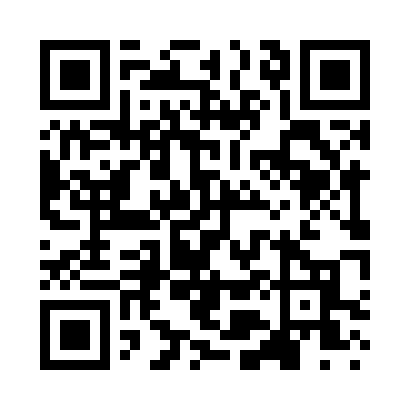 Prayer times for Belcoville, New Jersey, USAWed 1 May 2024 - Fri 31 May 2024High Latitude Method: Angle Based RulePrayer Calculation Method: Islamic Society of North AmericaAsar Calculation Method: ShafiPrayer times provided by https://www.salahtimes.comDateDayFajrSunriseDhuhrAsrMaghribIsha1Wed4:365:5912:564:467:539:162Thu4:355:5812:564:467:549:183Fri4:335:5712:564:467:559:194Sat4:325:5612:564:477:569:205Sun4:305:5512:564:477:579:226Mon4:295:5412:564:477:589:237Tue4:275:5212:554:477:599:248Wed4:265:5112:554:488:009:269Thu4:255:5012:554:488:019:2710Fri4:235:4912:554:488:029:2811Sat4:225:4812:554:488:039:2912Sun4:215:4712:554:498:049:3113Mon4:195:4612:554:498:059:3214Tue4:185:4512:554:498:069:3315Wed4:175:4512:554:498:079:3516Thu4:155:4412:554:498:079:3617Fri4:145:4312:554:508:089:3718Sat4:135:4212:554:508:099:3819Sun4:125:4112:554:508:109:4020Mon4:115:4012:564:508:119:4121Tue4:105:4012:564:518:129:4222Wed4:095:3912:564:518:139:4323Thu4:085:3812:564:518:149:4424Fri4:075:3812:564:518:149:4625Sat4:065:3712:564:528:159:4726Sun4:055:3712:564:528:169:4827Mon4:045:3612:564:528:179:4928Tue4:035:3512:564:528:189:5029Wed4:025:3512:564:538:189:5130Thu4:025:3412:574:538:199:5231Fri4:015:3412:574:538:209:53